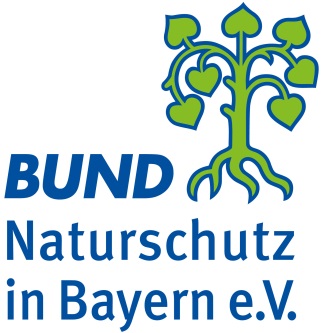 Sehr geehrte Damen und Herren, 
Einladung Tag der offenen Tür am 30.09.2018Bad Brückenau, September 2018hiermit möchten wir Sie herzlich einladen zur Eröffnung des neuen BN-Büros und zur Vorstellung der neuen Gebietsbetreuerin Simone Hepp. 
Frau Hepp ist seit Mitte Juli für die Gebietskulisse Schwarze Berge und das Sinntal zuständig. Dort soll sie sich vornehmlich um die Umsetzung der Naturschutzziele kümmern, wie die langfristige Sicherung der typischen Storchschnabel-Goldhafer-Wiesen und die Weiterentwicklung des Sinnallianzprojektes.Die offizielle Eröffnung findet um 13.00 Uhr statt. 
Wir würden uns freuen, Sie hierzu persönlich begrüßen zu können. 

Der Tag der offenen Tür findet statt	am 30.09.2018	von 13:00 – 17:30 Uhr	im neuen Büro in der Ludwigstr. 20, Bad Brückenau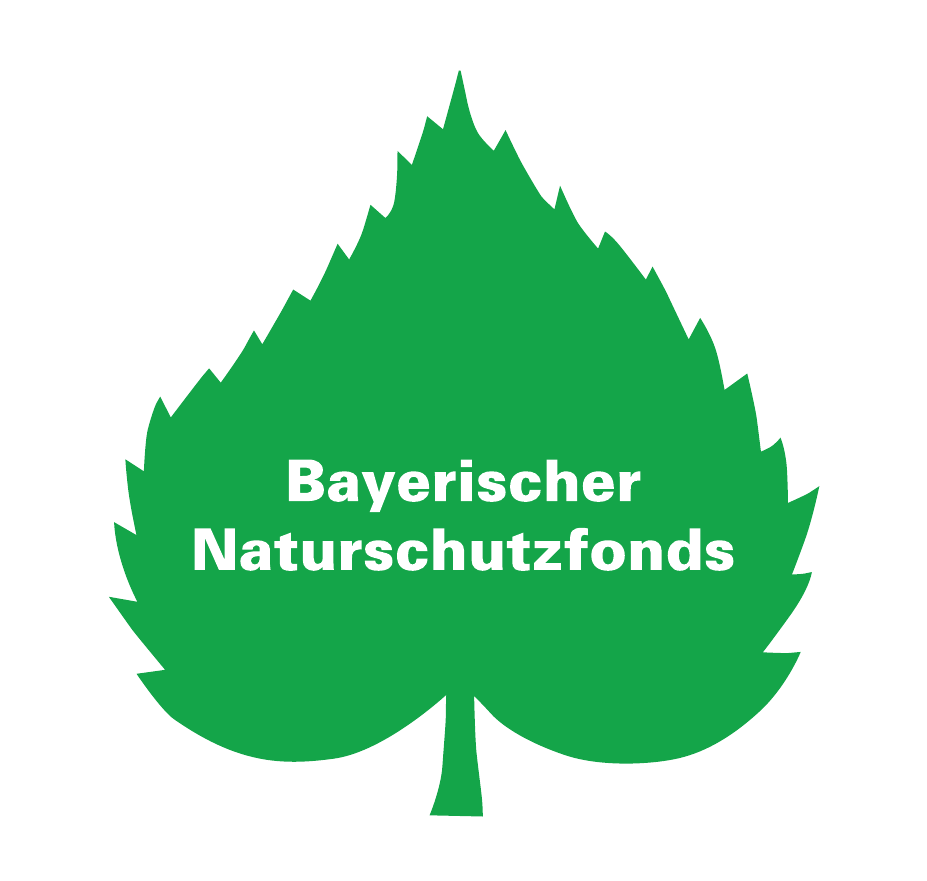 Wir würden uns freuen, Ihnen im persönlichen Kontakt und in gemütlicher Runde die Arbeit der BN-Kreisgruppe vorstellen zu können. 
Für Kinder ist ein Begleitprogramm vorbereitet. 
Es ist auch für eine Bewirtung im kleinen Rahmen gesorgtMit freundlichen Grüßen, 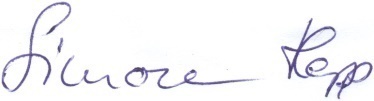 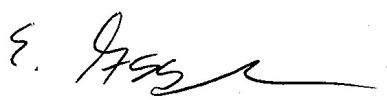 BN-Kreisgruppen-		BN-Geschäftsstellen-		BN-Gebietsbetreuerin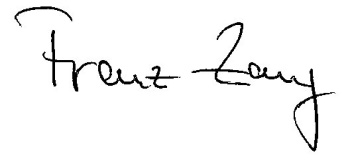 Vorsitzender			leiterin